Dancer’s Name: ___________________________________Name of Parent filling out form: _____________________________________Email Address: ____________________________________________________________________________________________________Size Chart: Chassé Sport Uniform TopsSize Chart: Chassé Body SuitsSize Chart: Chassé Uniform Skirts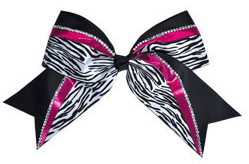 Choose a shoe size. Place an “x” in the appropriate box.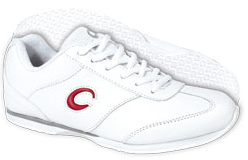 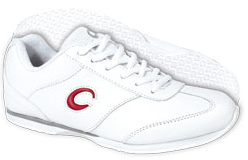 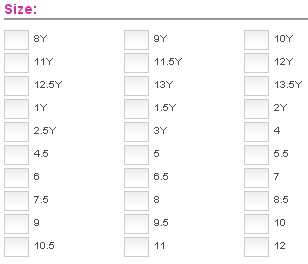 		The shoes run at least 1 full size too small. Please order accordingly. 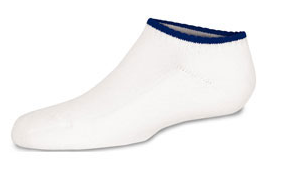 New Dancers:					     Returning Dancers:Dancers will be REQUIRED to purchase solid black leggings that come down to the ankle. This is not included in the order and must be purchased on your own. Any brand will work.SizeChestWaist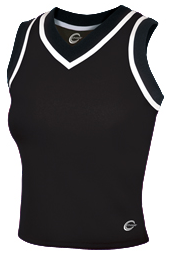 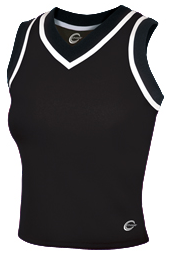 YXS (Youth Extra Small)24"22"YS (Youth Small)26"24"YM (Youth Medium)28"27"YL (Youth Large)30"30"XS (Adult Extra Small)32"28"S (Adult Small)34"30"M (Adult Medium)36"32"L (Adult Large)38"34"XL (Adult Extra Large)40"36"XXL (Adult Extra Extra Large)43"40"Chest: Measure around fullest part of the chest.
Waist: Measure around the waist (don't measure over clothes).Chest: Measure around fullest part of the chest.
Waist: Measure around the waist (don't measure over clothes).Chest: Measure around fullest part of the chest.
Waist: Measure around the waist (don't measure over clothes).SizeBust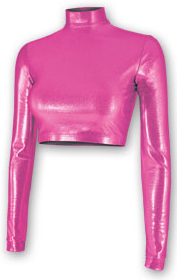 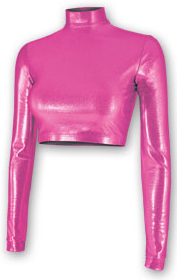 YXS (Youth Extra Small)22"YS (Youth Small)24"YM (Youth Medium)26"YL (Youth Large)28"S (Adult Small)34"M (Adult Medium)36"L (Adult Large)38"XL (Adult Extra Large)42"XXL (Adult Extra Extra Large)46"Chest/Bust: Measure around fullest part of the chest.Chest/Bust: Measure around fullest part of the chest.SizeWaistHipsLength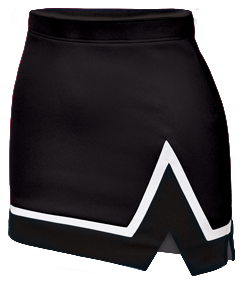 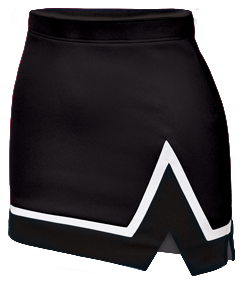 Youth Extra Small20"28"9"Youth Small22"29"10"Youth Medium24"32"11"Youth Large26"34"12"Adult Extra Small26"36"13"Adult Small28"38"13 1/2"Adult Medium30"41"14"Adult Large33"44"15"Adult Extra Large36"49"16"Adult Extra Extra Large39"52"17"Waist: Measure around the waist (don't measure over clothes).
Length: Measures the top of the skirt to bottom.
Hips: Measure around body at fullest part.Waist: Measure around the waist (don't measure over clothes).
Length: Measures the top of the skirt to bottom.
Hips: Measure around body at fullest part.Waist: Measure around the waist (don't measure over clothes).
Length: Measures the top of the skirt to bottom.
Hips: Measure around body at fullest part.Waist: Measure around the waist (don't measure over clothes).
Length: Measures the top of the skirt to bottom.
Hips: Measure around body at fullest part.